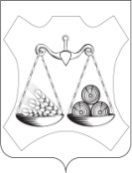 АДМИНИСТРАЦИЯ ВАХРУШЕВСКОГО ГОРОДСКОГО ПОСЕЛЕНИЯСЛОБОДСКОГО РАЙОНА КИРОВСКОЙ ОБЛАСТИПОСТАНОВЛЕНИЕпгт ВахрушиО внесении изменений в муниципальную программу «Развитие культуры и молодежной политики в Вахрушевском городском поселении» на 2021- 2026 годыВ соответствии с Федеральным законом № 131-ФЗ от 06.10.2003 «Об общих принципах организации местного самоуправления в Российской Федерации», Постановлением администрации Вахрушевского городского поселения № 220 от 07.10.2019 «О разработке, реализации и оценке эффективности муниципальных программ Вахрушевского городского поселения» Администрация ПОСТАНОВЛЯЕТ:1. Внести изменение в муниципальную программу «Развитие культуры и молодежной политики в Вахрушевском городском поселении» на 2021- 2026 годы, утвержденную постановлением администрации Вахрушевского городского поселения от 07.12.2020 № 233:Приложение № 2 к муниципальной программе изложить в следующей редакции согласно приложения.2. Опубликовать настоящее постановление в официальном печатном издании поселения «Информационный бюллетень» и на сайте администрации Вахрушевского городского поселения в информационно-телекоммуникационной сети «Интернет».Глава администрацииВахрушевского городского поселения				М.В. ЕфремовПриложение к муниципальной Программе «Развитие культуры и молодежной политики в Вахрушевском городском поселении»» на 2021-2026 годы»УТВЕРЖДЕНО:Постановлением администрацииВахрушевского городского поселенияОт 18.01.2023 № 13План мероприятийпо реализации Муниципальной программы «Развитие культуры и молодежной политики в Вахрушевском городском поселении»» на 2021-2026 годы»на 2023 год18.01.2023№13СтатусНаименование муниципальной программы, отдельного мероприятия, мероприятия, входящего в состав отдельного мероприятияОтветственный исполнитель (Ф.И.О., должность)СрокСрокИсточники финансированияФинанси-рованиена очередной финансовый год, тыс. рублейОжидаемый результат реализации мероприятия муниципальной программы (краткое описание)СтатусНаименование муниципальной программы, отдельного мероприятия, мероприятия, входящего в состав отдельного мероприятияОтветственный исполнитель (Ф.И.О., должность)начало реализацииокончание реализацииИсточники финансированияФинанси-рованиена очередной финансовый год, тыс. рублейОжидаемый результат реализации мероприятия муниципальной программы (краткое описание)программа«Развитие культуры и молодежной политики в Вахрушевском городском поселении»» на 2021-2026 годы»Специалист по социальным вопросам администрации Вахрушевского городского поселения 01.01.202331.12.2023 всего3646,8программа«Развитие культуры и молодежной политики в Вахрушевском городском поселении»» на 2021-2026 годы»Специалист по социальным вопросам администрации Вахрушевского городского поселения 01.01.202331.12.2023федеральный бюджет0программа«Развитие культуры и молодежной политики в Вахрушевском городском поселении»» на 2021-2026 годы»Специалист по социальным вопросам администрации Вахрушевского городского поселения 01.01.202331.12.2023областной бюджет0программа«Развитие культуры и молодежной политики в Вахрушевском городском поселении»» на 2021-2026 годы»Специалист по социальным вопросам администрации Вахрушевского городского поселения 01.01.202331.12.2023местный бюджет3646,8программа«Развитие культуры и молодежной политики в Вахрушевском городском поселении»» на 2021-2026 годы»Специалист по социальным вопросам администрации Вахрушевского городского поселения 01.01.202331.12.2023иные внебюджетные источники0Отдельное мероприятиеОрганизация и проведение мероприятий на территории Вахрушевского городского поселения, в том числе приобретение подарочных сертификатов участникам мероприятий Специалист по социальным вопросам администрации Вахрушевского городского поселения01.01.202331.12.2023 всего45,0Отдельное мероприятиеОрганизация и проведение мероприятий на территории Вахрушевского городского поселения, в том числе приобретение подарочных сертификатов участникам мероприятий Специалист по социальным вопросам администрации Вахрушевского городского поселения01.01.202331.12.2023федеральный бюджет0Отдельное мероприятиеОрганизация и проведение мероприятий на территории Вахрушевского городского поселения, в том числе приобретение подарочных сертификатов участникам мероприятий Специалист по социальным вопросам администрации Вахрушевского городского поселения01.01.202331.12.2023областной бюджет0Отдельное мероприятиеОрганизация и проведение мероприятий на территории Вахрушевского городского поселения, в том числе приобретение подарочных сертификатов участникам мероприятий Специалист по социальным вопросам администрации Вахрушевского городского поселения01.01.202331.12.2023местный бюджет45,0Отдельное мероприятиеОрганизация и проведение мероприятий на территории Вахрушевского городского поселения, в том числе приобретение подарочных сертификатов участникам мероприятий Специалист по социальным вопросам администрации Вахрушевского городского поселения01.01.202331.12.2023иные внебюджетные источники0Отдельное мероприятие Организация библиотечного обслуживания населенияГлавный бухгалтер администрации Вахрушевского городского поселения01.01.202331.12.2023 всего3601,8Отдельное мероприятие Организация библиотечного обслуживания населенияГлавный бухгалтер администрации Вахрушевского городского поселения01.01.202331.12.2023федеральный бюджет0Отдельное мероприятие Организация библиотечного обслуживания населенияГлавный бухгалтер администрации Вахрушевского городского поселения01.01.202331.12.2023областной бюджет0Отдельное мероприятие Организация библиотечного обслуживания населенияГлавный бухгалтер администрации Вахрушевского городского поселения01.01.202331.12.2023бюджет поселений (по соглашению)3601,8Отдельное мероприятие Организация библиотечного обслуживания населенияГлавный бухгалтер администрации Вахрушевского городского поселения01.01.202331.12.2023иные внебюджетные источники0